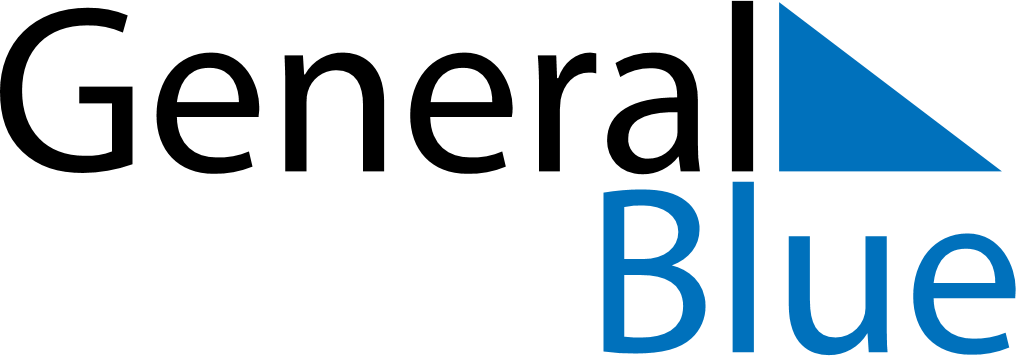 February 2027February 2027February 2027EthiopiaEthiopiaSundayMondayTuesdayWednesdayThursdayFridaySaturday12345678910111213First day of Ramadan141516171819202122232425262728